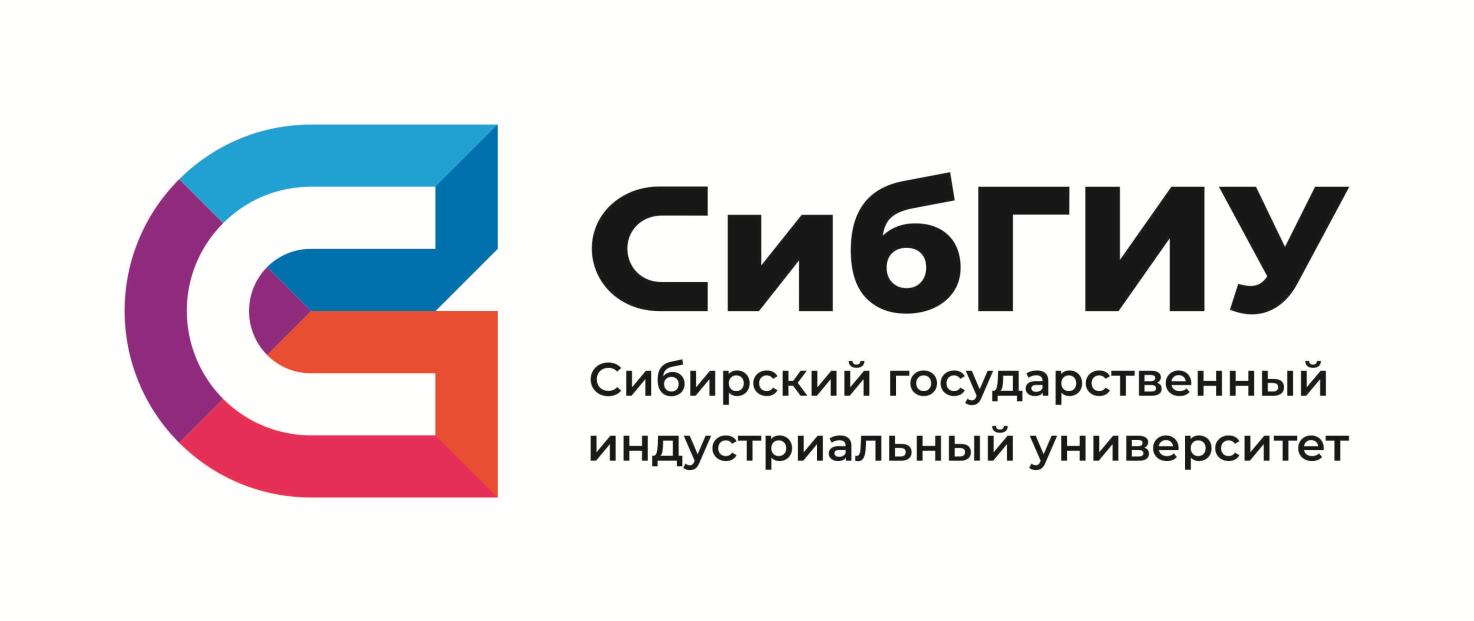 ПОЛОЖЕНИЕО ВЕТЕРАНСКОЙ ОРГАНИЗАЦИИ СИБИРСКОГО ГОСУДАРСТВЕННОГО ИНДУСТРИАЛЬНОГО УНИВЕРСИТЕТА г. Новокузнецк, 2023 г.Принято на заседании
ученого совета СибГИУпротокол № _____________от «___» __________ 202__г.УТВЕРЖДАЮРектор СибГИУ_____________ А.Б. Юрьев«___» _____________ 202__г.Положениео ветеранской организацииСибирского государственного индустриального университетаОбщие положения1.1 Положение о ветеранской организации Сибирского государственного индустриального университета (далее – Положение, ветеранская организация СибГИУ ) определяет порядок организации и осуществления деятельности ветеранской организации ФГБОУ ВО «Сибирский государственный индустриальный университет» (далее).1.2 Ветеранская организация СибГИУ является добровольным объединением ветеранов университета.1.3 Членами ветеранской организации являются лица, проработавшие в университете более 20 лет,относящиеся к категории «пенсионер», продолжающие работать в университете или являющиеся неработающими пенсионерами.1.4 Деятельность ветеранской организациистроится на принципах добровольности и равноправия ее членов, самоуправления и соблюдения законности. 1.5 Ветеранская организация СибГИУ осуществляет свою деятельность в тесном контакте с ректоратом, профсоюзными комитетами работников и обучающихся, объединенным советом обучающихся, взаимодействует с ветеранскими организациями города Новокузнецка и Кемеровской области.1.6  Место нахождения постоянно действующего руководящего органа организации: 654007, г. Новокузнецк, ул. Кирова, 42, СибГИУ, ауд. 255Г, тел. +7(3843) 46-40-77.1.7  Настоящее Положение разработано в соответствии с:Конституцией РФ;Федеральным законом «Об образовании в Российской Федерации» № 273-ФЗ от 27 декабря 2012 г.;- уставом ФГБОУ ВО «Сибирский государственный индустриальный университет»;- Кодексом корпоративной этики СибГИУ;- Коллективным договором СибГИУ;- иными нормативными правовыми актами.Цели и задачи ветеранской организации СибГИУ2.1 Основными целями деятельности ветеранской организации СибГИУ являются:- защита прав и интересов членов ветеранской организации, содействие в улучшении их материального благосостояния;- вовлечение членов ветеранской организациив активную общественную жизнь университета;- содействие членов ветеранской организации коллективу университета в решении задач по патриотическому, духовно-нравственному воспитанию студенческой молодежи на основе любви к Отечеству и гордости за боевые и трудовые подвиги народа;-  содействие в укреплении имиджа университета;-  содействие членов ветеранской организации СибГИУ работникам и обучающимся университета в созданиипродуктов интеллектуальной деятельности: научных публикаций, изобретений, ноу-хау, методических разработок и т.п..2.2Основными функциями ветеранской организации СибГИУ являются:- организация работы по учету членов ветеранской организации СибГИУ и поддержание с ними постоянной связи, в том числе поздравление с праздниками и юбилейными датами;- участие в организации культурного досуга членов  ветеранской организации СибГИУ: посещение музеев, театров, концертных залов, выставок, районных и городских торжественных мероприятий и др.- обеспечение участия членов ветеранской организации в жизни университета, работе по воспитанию обучающихся в духе патриотизма, гражданственности и общественной активности;- привлечение членов ветеранской организации к подготовке материалов по истории СибГИУ, а также участию в выставках и экспозициях;- привлечение членов ветеранской организации СибГИУ к участию в проектной деятельности сотрудников и обучающихся;- организация и проведение собраний и встреч членов ветеранской организации СибГИУ;- содействие членам ветеранской организации в решении вопросов правовой и социальной поддержки и защиты, а также медицинского обслуживания;- размещение материалов о деятельности ветеранской организации СибГИУ в газете «Наш университет» и на сайте университета;- выполнение иных функций, связанных с целями деятельности ветеранской организации СибГИУ.Членство в ветеранской организации. Права и обязанности3.1 Членство в ветеранской организации СибГИУ является добровольным, заявительным. Все члены организации имеют равные права и обязанности.3.2 Членами ветеранской организации СибГИУ могут быть лица, проработавшие в университете более 20 лет, относящиеся к категории «пенсионер», продолжающие работать  в университете или являющиеся неработающими пенсионерами.3.3 Члены ветеранской организации имеют право:избирать и быть избранными в руководящий орган – Совет ветеранов;контролировать деятельность руководящего органа ветеранской организации;вносить на рассмотрение Совета ветеранов предложения по вопросам деятельности организации и участвовать в их обсуждении;пользоваться поддержкой ветеранской организации при защите их прав и законных интересов во взаимоотношениях с государственными органами и органами местного самоуправления, общественными организациями;получать информацию о деятельности ветеранской организации;получать пропуск в университет и читательский билет НТБ СибГИУ;принимать участие в деятельности и мероприятиях, проводимых администрацией университета совместно с ветеранской организацией;пользоваться ресурсами внутривузовской компьютерной сети университета;пользоваться мерами социальной поддержки ветеранов и неработающих пенсионеров в соответствии с Коллективным договором и другими нормативными актами университета.3.4 Члены ветеранской организации обязаны:соблюдать настоящее Положение.Руководящие органы и организация работы4.1 Высшим органом ветеранской организации является общее собрание, которое проводится по мере необходимости и считается правомочным, если на нем присутствует более половины членов.4.2  Собрание открытым голосованием избирает на 4 года Совет ветеранов в количестве 9 человек, в том числе председателя Совета ветеранов. Совет ветеранов несет полную ответственность за деятельность ветеранской организации в период между собраниями и отчитывается о проделанной работе перед собранием ветеранской организации.4.3 На собрания ветеранской организации приглашаются руководители университета, представители структурных подразделений и профсоюзного комитета работников, а также представители ветеранских организаций города Новокузнецка.4.4 Собрания и заседания Совета ветеранов оформляются протоколом, который подписывается председателем.4.5  Председатель:осуществляет руководство деятельностью организации;проводит заседания Совета и общие собрания, вносит на рассмотрение важнейшие вопросы деятельности ветеранской организации;организует выполнение решений собраний и Совета ветеранов;осуществляет взаимодействие с подразделениями и  общественными организациями университета, города и области, а также администрацией университета.Социальная поддержка членов ветеранской организацииДля членов ветеранской организации администрация университета ежегодно проводит культурно-массовые мероприятия в День Победы и Международный день пожилых людей. Материальная помощь членам ветеранской организации СибГИУ осуществляется в соответствии с Коллективным договором СибГИУ.Университет оказывает материальную помощь членам ветеранской организации, находящимся в бедственном положении,при необходимости дорогостоящего лечения, больших затрат на приобретение лекарств, на лечение и протезирование зубов, кражи имущества, причинение ущерба в результате стихийных бедствий.Для получения материальной помощи члены ветеранской организации подают заявление и представляют документы, подтверждающие произведенные затраты, в отдел по внеучебной и социальной работе один раз в год.Без соответствующих документов материальная помощь не оказывается.Университет оказывает помощь ветеранам университета (проработавшим в университете не менее 25 лет и вышедшим на пенсию) и родственникам бывших работников университета, последним местом работы которых являлся университет, в организации похорон их близких родственников (родителей, супругов, детей), а также оказывает им материальную помощь в организации и проведении похорон их близких родственников.Членам ветеранской организации, предоставляется возможность бесплатного пользования спортивными залами и сооружениями спорткомплекса университета, включая бассейн.Согласовано:Проректор СибГИУ по молодежной политикеи воспитательной деятельности                                      Л.В. ГордееваПоложение разработано комиссией в составе:Профессор кафедры металлургии цветных металлов и химической технологии                           Н.М. КулагинПрофессор кафедры автоматизации и информационных систем   	С.М. КулаковГлавный юрист							 	М.Ю. АкстПредседатель первичной  профсоюзной организации работников  СибГИУ		                                О.Я. ГутакПредседатель Совета ветеранов СибГИУ	                     О.В. Рябцев Начальник  отдела по внеучебной и социальной работе				А.А. Горчакова